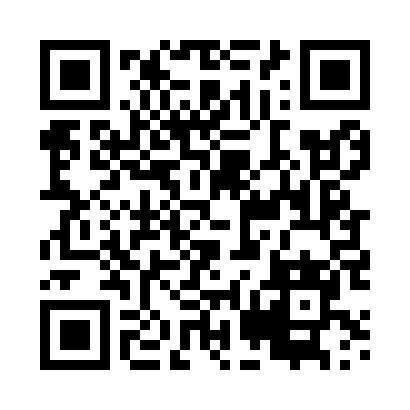 Prayer times for Szpikolosy, PolandWed 1 May 2024 - Fri 31 May 2024High Latitude Method: Angle Based RulePrayer Calculation Method: Muslim World LeagueAsar Calculation Method: HanafiPrayer times provided by https://www.salahtimes.comDateDayFajrSunriseDhuhrAsrMaghribIsha1Wed2:324:5712:215:287:4610:012Thu2:294:5612:215:297:4810:043Fri2:254:5412:215:307:4910:074Sat2:224:5212:215:317:5110:105Sun2:184:5012:215:327:5210:136Mon2:154:4912:215:337:5410:167Tue2:114:4712:215:347:5610:198Wed2:084:4512:215:347:5710:229Thu2:064:4412:215:357:5910:2510Fri2:054:4212:215:368:0010:2811Sat2:054:4012:215:378:0210:2912Sun2:044:3912:215:388:0310:2913Mon2:044:3712:215:398:0510:3014Tue2:034:3612:215:408:0610:3115Wed2:024:3412:215:418:0810:3116Thu2:024:3312:215:428:0910:3217Fri2:014:3212:215:428:1010:3218Sat2:014:3012:215:438:1210:3319Sun2:004:2912:215:448:1310:3420Mon2:004:2812:215:458:1510:3421Tue1:594:2712:215:468:1610:3522Wed1:594:2512:215:468:1710:3623Thu1:594:2412:215:478:1910:3624Fri1:584:2312:215:488:2010:3725Sat1:584:2212:215:498:2110:3726Sun1:574:2112:215:498:2210:3827Mon1:574:2012:225:508:2410:3928Tue1:574:1912:225:518:2510:3929Wed1:564:1812:225:528:2610:4030Thu1:564:1712:225:528:2710:4031Fri1:564:1612:225:538:2810:41